Carroll County Solid Waste Management Commission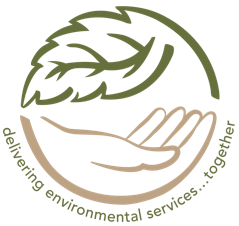 19111 Kittyhawk Ave. Carroll, IA 51401712-792-5001EXECUTIVE BOARD MEETINGTUESDAY, NOVEMBER 8, 20226:30 A.M.RECYCLING CENTERAGENDACall to orderApprove agendaApprove minutes of the October 11, 2022 meetingApprove billsICAP liability insurance for 2023Ziegler CaterpillarApprove financial reportReview of accountsClosure/Post Closure AccountMarket pricesLife Cycle Financial Analysis presentation by Foth, Infrastructure and Environment LLCEnvironmental Management System (EMS) updateBenefit information for 2023Succession Planning UpdateEquipment UpdateOtherNext meeting date – December 22, 2022 Adjourn“This meeting is open to the public”